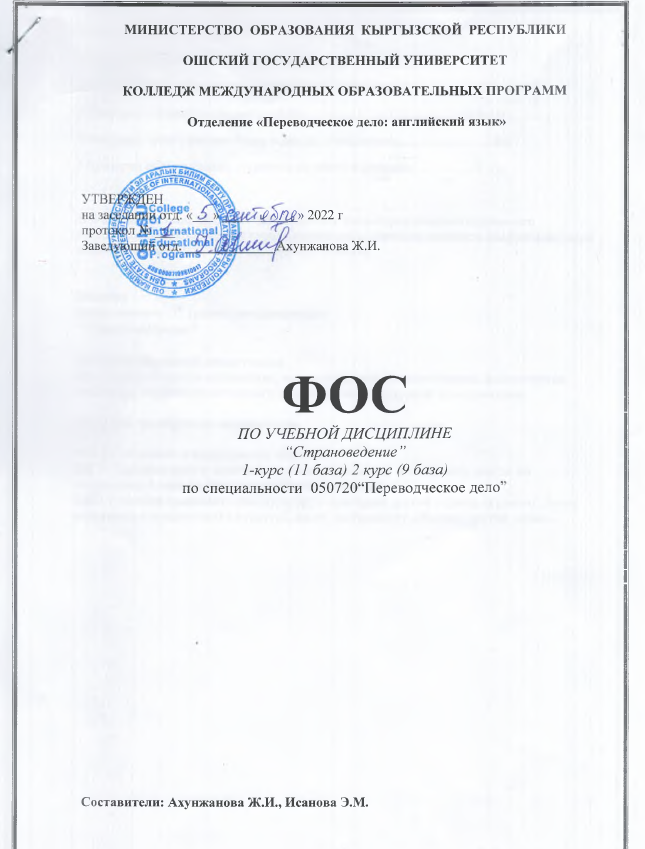 Содержание:1.Ожидаемые результаты и компетенции………………………………22.Перечень оценочных средств по учебной дисциплине………………33.Критерии оценивания по дисциплине……………………………....3-44.Матрица  компетентностных задач по дисциплине..………………..4-55.Критерии оценки знаний студентов на зачете и экзамене…………..51. Фонд оценочных средств – неотъемлемая часть нормативно-методического обеспечения системы оценки качества освоения студентами основной профессиональной образовательной программы высшего образования.Паспортфонда оценочных средств по дисциплине“Страноведение”РО контролируемой компетенцииРО-1 Применение стилистических, страноведческих,грамматических, фонетических знаний для ведения межязыкового общения и межкультурной коммуникации.Коды контролируемой компетенции	 ОК 9-Готовность к неперервному обучениюПК 5- Способен ясно и логически-связано выражаться  и составлять тексты по определенной теме на иностранном изучаемом языкеДК-1 Способен сравнивать свое культуру с культурой другой страны, студенты учатся относиться с пониманием к культуре, языку, менталитету, обычаям другой страны.2.Перечень оценочных средств по учебной дисциплине“Страноведение”3. Критерии оценивания по дисциплине“Страноведение”4. Матрица  компетентностных задач по дисциплине “Страноведение”5.Критерии оценки знаний студентов на зачете и экзамене III-I семестр Лекция III-I семестр Семинарское ЗанятиеИнформация по оценке11. Политика выставления балловВ соответствии  с  картой накопления баллов,  студент может набирать  баллы по всем видам  занятий.  На практических занятиях  за диктант выполнение упражнений, сочинений, конспектов студенты могут получить максимум 10 баллов;   СРС  за выполнение домашних заданий, эссе, презентации, топики, а также за внеаудиторную работу получают максимум 10 баллов;  за рубежный контроль – максимум 10б  за написание тестов, на основе двух текущих контролей; итоговый контроль -  максимум 40б  за письменный и устный опрос по пройденным темам на основе билетов.№Вид деятельностиОпределениеПрим.1Диалог,  участие в ролевой и деловой игре Диалог – это словесный обмен репликами между двумя и более собеседникамиРолевая игра на занятиях по английскому языку – это моделирование речевой ситуации, направленое  на развитие навыков реального общения на изучаемом языке 2ТестированиеТестирование – процесс проверки требуемых знаний, умений  и навыков студентов, приобретенных за определенный период обучения , по результатом которого можно судить об уровне знаний студента. 3ПрезантацияПредставления студента наработанной информации по заданной тематике в виде набора слайдов и спецэффектов.№Вид деятельностиКритерии оцениванияОценка1Диалог и участие в ролевой, деловой игре -креативность -соовтетствие заданной теме -грамотность и беглость речи-соответствие речевой ситуации-активность и вовлеченность -гибкость и адаптация к условиям игры-правильное сопоставление интонаций 52Тестирование 5-выполнил все задания правильно4-выполнил все задания, иногда ошибался3-часто ошибался, выполнил правильно только половину заданий2-почти ничего не смог выполнить правильно 53 Презентация-взаимодействие с аудиторией в течении презентации-оригинальность оформления (дизайна) презентации-грамотность речи-композиционная завершенность выступления 5№ Темы главКом-цийPOтGeographical position of GreatBritain Earliest timesПК-5Can- to start, conduct / maintain and end a conversation in standard communication situations, observing the norms of speech etiquette, if necessary, asking again, clarifying;- ask the interlocutor and answer his questions, expressing his opinion, request, answer the interlocutor's proposal with consent / refusal, the main idea of what he read or heard, express his attitude to what he read / heardOwns* navigate in a foreign language text: predict its content by heading;The Middle Ages. Conquest and feudal rule. ОК-9,ДК-1Canask the interlocutor and answer his questions, expressing his opinion, request, answer the interlocutor's proposal with consent / refusal, based on the studied topics and learned lexical and grammatical material;Owns* navigate in a foreign language text: predict its content by heading;The Tudors and the Stuarts. ПК-5Can* read authentic texts of different genres mainly with an understanding of the main content (identify the topic, highlight the main idea, highlight the main facts, omitting the secondary ones, establish a logical sequence of the main facts of the text);* read simple authentic texts with a complete and accurate understanding,Republican and Restoration Britain. ОК-9,ДК-1Canstart, lead / support and end a conversation in standard communication situations, observing the norms of speech etiquette, if necessary, asking again, clarifying;Owns* navigate in a foreign language text: predict its content by heading;Education System  of the USA and GB .ПК-5Canquestion the interlocutor and answer his questions, expressing his opinion, request, respond to the interlocutor's proposal with consent / refusal.Owns* navigate in a foreign language text: predict its content by heading;Famous American and Britain writers.ДК-1Can* read authentic texts of different genres mainly with an understanding of the main content (identify the topic, highlight the main idea, highlight the main facts, omitting the secondary ones, establish a logical sequence of the main facts of the text);Owns* ask the interlocutor and answer his questions, expressing his opinion, request, answer the interlocutor's proposal with consent / refusal, the main idea of what he read or heard, express his attitude to what he read / heardAmerican and  Britain  National holidays and Traditions .ОК-9,ПК-5Can* read authentic texts of different genres mainly with an understanding of the main content (identify the topic, highlight the main idea, highlight the main facts, omitting the secondary ones, establish a logical sequence of the main facts of the text);Owns* ask the interlocutor and answer his questions, expressing his opinion, request, answer the interlocutor's proposal with consent / refusal, the main idea of what he read or heard, express his attitude to what he read / heardGeographical position of the United States of AmericaПК-5Canask the interlocutor and answer his questions, expressing his opinion, request, answer the interlocutor's proposal with consent / refusal, based on the studied topics and learned lexical and grammatical material;Owns* navigate in a foreign language text: predict its content by heading;The history of the US.ОК-9,ДК-1Can* read authentic texts of different genres mainly with an understanding of the main content (identify the topic, highlight the main idea, highlight the main facts, omitting the secondary ones, establish a logical sequence of the main facts of the text);Owns* ask the interlocutor and answer his questions, expressing his opinion, request, answer the interlocutor's proposal with consent / refusal, the main idea of what he read or heard, express his attitude to what he read / hearOutstanding American Scientists and InventorsПК-5Canask the interlocutor and answer his questions, expressing his opinion, request, answer the interlocutor's proposal with consent / refusal, based on the studied topics and learned lexical and grammatical material;Owns* navigate in a foreign language text: predict its content by heading;The War of IndependenceUS during World War 1.ОК-9,ДК-1Can* read authentic texts of different genres mainly with an understanding of the main content (identify the topic, highlight the main idea, highlight the main facts, omitting the secondary ones, establish a logical sequence of the main facts of the text);Owns* ask the interlocutor and answer his questions, expressing his opinion, request, answer the interlocutor's proposal with consent / refusal, the main idea of what he read or heard, express his attitude to what he read / hearPolitical structure of US. The civil war.ДК-1Can- to start, conduct / maintain and end a conversation in standard communication situations, observing the norms of speech etiquette, if necessary, asking again, clarifying;- ask the interlocutor and answer his questions, expressing his opinion, request, answer the interlocutor's proposal with consent / refusal, the main idea of what he read or heard, express his attitude to what he read / heardOwns* navigate in a foreign language text: predict its content by heading;The main cities of the USA and Britain.ОК-9,ДК-1Canask the interlocutor and answer his questions, expressing his opinion, request, answer the interlocutor's proposal with consent / refusal, based on the studied topics and learned lexical and grammatical material;Owns* navigate in a foreign language text: predict its content by heading;Washington  D.C. The Capital of the United States.ОК-9,ПК-5Can- to start, conduct / maintain and end a conversation in standard communication situations, observing the norms of speech etiquette, if necessary, asking again, clarifying;- ask the interlocutor and answer his questions, expressing his opinion, request, answer the interlocutor's proposal with consent / refusal, the main idea of what he read or heard, express his attitude to what he read / heardOwns* navigate in a foreign language text: predict its content by heading;Семи-нар        Модуль 1 (30б)   РК  -1        Модуль 1 (30б)   РК  -1        Модуль 1 (30б)   РК  -1        Модуль 1 (30б)   РК  -1        Модуль 1 (30б)   РК  -1        Модуль 1 (30б)   РК  -1        Модуль 1 (30б)   РК  -1        Модуль 1 (30б)   РК  -1        Модуль 1 (30б)   РК  -1Модуль II  (30б)Модуль II  (30б)Модуль II  (30б)Модуль II  (30б)Модуль II  (30б)Модуль II  (30б)            ТемыПр  15Пр  15Пр  15Пр  15Пр  15Пр  15Пр  15Срс  5 баллСрс  5 баллПр   15 баллПр   15 баллПр   15 баллСрс  5Срс  5Срс  5ссРК1ччччч б бБЧЧБбЧ РК1  Т-1222223,73,71,252Т-52312Т-2222223,73,71,25 2Т-62312Т-3222223,73,71,252Т-72312Т-4222223,73,71,252Т-82312Итог:888888Т-92312Итог :10510Семи-нар        Модуль 1 (30б)   РК  -1        Модуль 1 (30б)   РК  -1        Модуль 1 (30б)   РК  -1        Модуль 1 (30б)   РК  -1        Модуль 1 (30б)   РК  -1        Модуль 1 (30б)   РК  -1        Модуль 1 (30б)   РК  -1        Модуль 1 (30б)   РК  -1        Модуль 1 (30б)   РК  -1Модуль II  (30б)Модуль II  (30б)Модуль II  (30б)Модуль II  (30б)Модуль II  (30б)Модуль II  (30б)Модуль II  (30б)Модуль II  (30б)Модуль II  (30б)Модуль II  (30б)Модуль II  (30б)Модуль II  (30б)            ТемыПр  15Пр  15Пр  15Пр  15Пр  15Пр  15Пр  15Срс  5 баллСрс  5 баллПр   15 баллПр   15 баллПр   15 баллСрс  5Срс  5Пр 15Пр 15Срс 5Срс 5Срс 5ччч б б б бБЧТемы ЧБбЧ Темы чбчббРК-1  Т-12223,73,73,73,71,252Т-521.80,62Т-1131.830,60,6Т-22223,73,73,73,71,25 2Т-621.80,62Т-1221.820,60,6Т-32223,73,73,73,71,252Т-721.80,62Т-42223,73,73,73,71,252Т-821.80,62Итог:8888Т-931.80,63Т-1031.80,63191919Итог:19Общ:27чРейтинг              (баллы)Оценка по буквенной системе Цифровой эквивалент оценкиОценка по традиционной системе 87 – 100А4,0Отлично80 – 86В 3,33Хорошо74 – 79С3,0Хорошо68 -73D2,33Удовлетворительно61 – 67Е2,0Удовлетворительно31-60FX0Неудовлетворительно